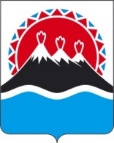 МИНИСТЕРСТВОСОЦИАЛЬНОГО БЛАГОПОЛУЧИЯ И СЕМЕЙНОЙ ПОЛИТИКИКАМЧАТСКОГО КРАЯПРИКАЗ № [Номер документа]-пг.  Петропавловск - Камчатский	                    	                          [Дата регистрации]В соответствии со статьей 3 Закона Камчатского края от 16.12.2009 № 352 «О мерах социальной поддержки многодетных семей в Камчатском крае», Постановлением Правительства Камчатского края от 12.10.2012 № 466-П 
«О предоставлении мер социальной поддержки многодетным семьям, проживающим в Камчатском крае»ПРИКАЗЫВАЮ:1. Утвердить предоставления ежемесячной социальной выплаты на дополнительное лекарственное обеспечение на каждого ребенка многодетной семьи в возрасте до 6 лет (включительно) согласно приложению.2. Признать утратившими силу:1) приказ Министерства социального развития и труда Камчатского края от 30.06.2016 № 713-п «Об утверждении Административного регламента предоставления Министерством социального развития и труда Камчатского края государственной услуги по назначению ежемесячной социальной выплаты на дополнительное лекарственное обеспечение детям из многодетных семей, в возрасте до 6 лет, проживающим в Камчатском крае»;2) приказ Министерства социального развития и труда Камчатского края от 14.08.2017 № 871-п «О внесении изменений в приложение к Приказу Министерства социального развития и труда Камчатского края от 30.06.2016 № 713-п «Об утверждении Административного регламента предоставления Министерством социального развития и труда Камчатского края государственной услуги по назначению ежемесячной социальной выплаты на дополнительное лекарственное обеспечение детям из многодетных семей, в возрасте до 6 лет, проживающим в Камчатском крае»;3) приказ Министерства социального развития и труда Камчатского края от 19.11.2018 № 1299-п «О внесении изменений в отдельные приказы Министерства социального развития и труда Камчатского края».3. Настоящий приказ вступает в силу после дня его официального опубликования.Приложение к приказу                      Министерства социального благополучия и семейной политики Камчатского края            от [Дата регистрации] № [Номер документа] -пПорядок предоставления ежемесячной социальной выплаты на дополнительное лекарственное обеспечение на каждого ребенка многодетной семьи в возрасте до 6 лет (включительно)1. Настоящий Порядок предоставления ежемесячной социальной выплаты на дополнительное лекарственное обеспечение на каждого ребенка многодетной семьи в возрасте до 6 лет (включительно) (далее – Порядок) определяет правила назначения и предоставления ежемесячной социальной выплаты на дополнительное лекарственное обеспечение на ребенка в возрасте до 6 лет (включительно) входящего в состав многодетной семьи в Камчатском крае (далее –ежемесячная выплата, ребенок).2. Многодетной семьей в Камчатском крае признается семья, соответствующая требованиям части 2 статьи 3 Закона Камчатского края от 16.12.2009 № 352 «О мерах социальной поддержки многодетных семей в Камчатском крае» статус которой подтвержден соответствующим удостоверением (далее – многодетная семья, удостоверение).3. Ежемесячной выплаты предоставляется в беззаявительном порядке одному из родителей (опекунов, попечителей, усыновителей, приемных родителей) многодетной семьи (далее – многодетный родитель) на каждого ребенка.4. Ежемесячная выплата предоставляется из средств краевого бюджета, предусмотренных законом Камчатского края о краевом бюджете на соответствующий финансовый год Министерству социального благополучия и семейной политики Камчатского края (далее - Министерство) на эти цели, через краевое государственное казенное учреждение «Камчатский центр по выплате государственных и социальных пособий» (далее - КГКУ «Центр выплат»).5 Размер ежемесячной выплаты установлен постановлением Правительства Камчатского края от 12.10.2012 № 466-П «О предоставлении мер социальной поддержки многодетным семьям, проживающим в Камчатском крае».6. Назначение и выплата ежемесячной выплаты осуществляется КГКУ «Центр выплат» с месяца, следующего за месяцем в котором сведения о ребенке внесены в удостоверение, по месяц утраты права на получение ежемесячной выплаты включительно.7. Ежемесячная выплата предоставляется по выбору многодетного родителя согласно его личному заявлению путем зачисления денежных средств на его счет в кредитном учреждении, либо доставки денежных средств по месту жительства (по месту пребывания) многодетного родителя организацией, осуществляющей доставку и выплату денежных средств, на основании заключенных соглашений (договоров) с КГКУ «Центр выплат».В случае если многодетным родителем не заявлен способ доставки денежных средств, денежные средства предоставляются по месту его жительства (по месту пребывания) путем доставки организациями, осуществляющими доставку и выплату денежных средств гражданам.8. Предоставление ежемесячной выплаты приостанавливается в следующих случаях:1) неполучение гражданином начисленной ежемесячной выплаты по истечении 6 месяцев подряд в организации, осуществляющей доставку и выплату денежных средств;2) закрытие либо изменение реквизитов лицевого счета гражданина в кредитном учреждении, на который осуществлялось перечисление денежных средств.9. Возобновление предоставления ежемесячной выплаты осуществляется после поступления в КГКУ «Центр выплат» актуальной информации (сведений), позволяющей продолжить предоставление ежемесячной выплаты.Возобновление предоставления ежемесячной выплаты осуществляется за весь период наличия права на предоставление ежемесячной выплаты, в течение которого выплата была приостановлена, по месяц утраты права, но не более чем за период, равный сроку исковой давности, установленному статьей 196 Гражданского кодекса Российской Федерации, определяемому с месяца поступления в КГКУ «Центр выплат» актуальной информации (сведений).10. Предоставление ежемесячной выплаты прекращается в случае поступления в КГКУ «Центр выплат» информации (сведений):1) об утрате семьей статуса многодетной семьи;2) об убытии с места жительства (места пребывания) в Камчатском крае многодетного родителя, получателя ежемесячной выплаты, и/или ребенка;3) о проживании ребенка отдельно от многодетного родителя;4) о нахождении ребенка на полном государственном обеспечении;5) о лишении либо ограничении многодетного родителя, получателя ежемесячной выплаты, в родительских правах;6) об освобождении и отстранении опекуна (попечителя, приемного родителя), получателя ежемесячной выплаты, от своих обязанностей;7) о достижении ребенком возраста 7 лет;8) о смерти ребенка или многодетного родителя, получателя ежемесячной выплаты.11. Прекращение предоставления ежемесячной выплаты осуществляется с месяца, следующего за месяцем поступления в КГКУ «Центр выплат» сведений о возникновении случаев, указанных в части 10 настоящего Порядка.12. В случае установления КГКУ «Центр выплат» факта необоснованного предоставления ежемесячной выплаты по вине многодетного родителя в случаях, указанных в части 13 настоящего Порядка, излишне выплаченные денежные средства возмещаются многодетным родителем в добровольном порядке, а в случае спора – взыскиваются в судебном порядке.13. Основаниями для возмещения излишне выплаченных сумм ежемесячной выплаты являются:1) обнаружение факта необоснованного получения ежемесячной выплаты по вине гражданина (представление документов с заведомо неверными сведениями, сокрытие данных, влияющих на право получения ежемесячной денежной выплаты);2) счетная ошибка при исчислении размера ежемесячной выплаты;3) несвоевременное поступление сведений об убытии многодетного родителя и/или ребенка с места жительства (места пребывания) в Камчатском крае;4) несвоевременное поступление сведений об отсутствии факта совместного проживания ребенка и многодетного родителя;3) несвоевременное поступление сведений о помещении ребенка на полное государственное обеспечение;4) несвоевременное поступление сведений о лишении либо ограничении в родительских прав многодетного родителя (обоих родителей);5) несвоевременное поступление сведений об освобождении или отстранении опекуна (приемного родителя) от исполнения своих обязанностей в отношении ребенка.6) несвоевременное поступление сведений о смерти ребенка или многодетного родителя.14. Принятие решения и направление многодетному родителю уведомления о возмещении излишне выплаченных денежных средств осуществляется КГКУ «Центр выплат» в течение 20 рабочих дней со дня выявления обстоятельств, указанных в части 13 настоящего Порядка, КГКУ «Центр выплат».15. В случае невозмещения многодетным родителем излишне выплаченных денежных средств в добровольном порядке в течение 60 календарных дней с даты регистрации в КГКУ «Центр выплат» (далее - срок на возмещение) уведомления о возмещении излишне выплаченных денежных средств, КГКУ «Центр выплат» в течение 10 рабочих дней со дня окончания срока на возмещение принимает решение о взыскании излишне выплаченных денежных средствах в судебном порядке.16. В случае смерти многодетного родителя неполученная им при жизни сумма ежемесячной выплаты выплачивается в соответствии со статьей 1183 Гражданского кодекса Российской Федерации.17. Споры по вопросам предоставления ежемесячной выплаты разрешаются в порядке, установленном законодательством Российской Федерации.Об утверждении Порядка предоставления ежемесячной социальной выплаты на дополнительное лекарственное обеспечение на каждого ребенка многодетной семьи в возрасте 
до 6 лет (включительно)Министр социального благополучия и семейной политики Камчатского края[горизонтальный штамп подписи 1]А.С. Фёдорова